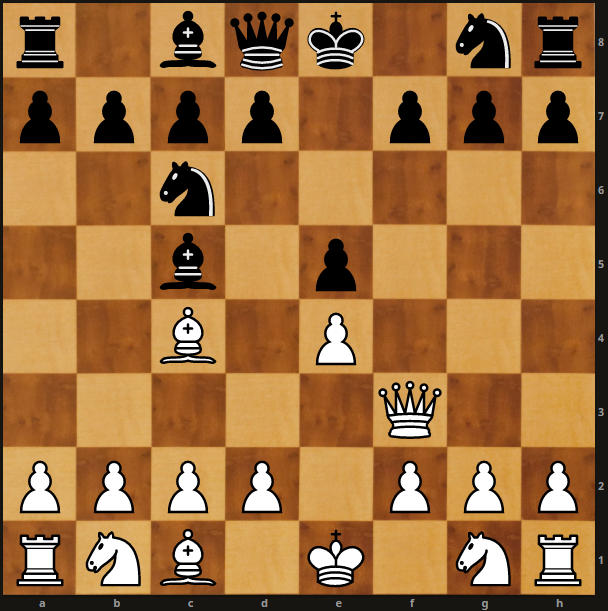 Задача №1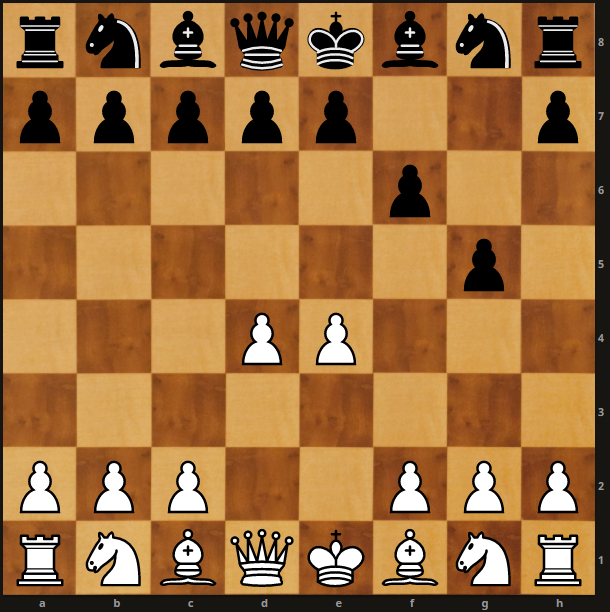 Задача №2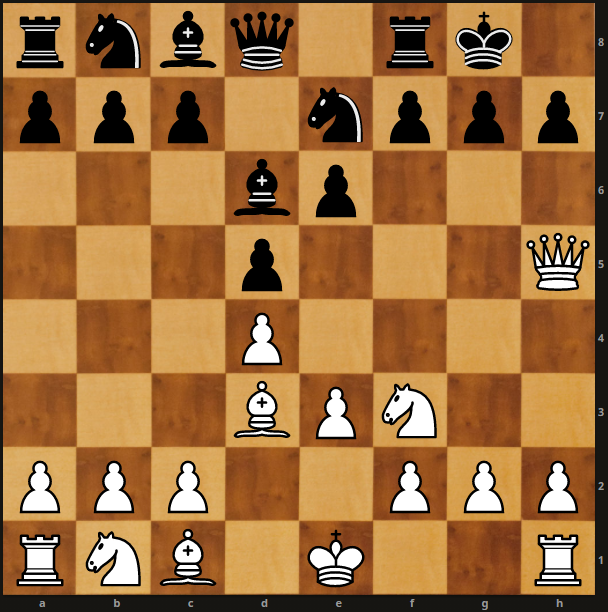 Задача №3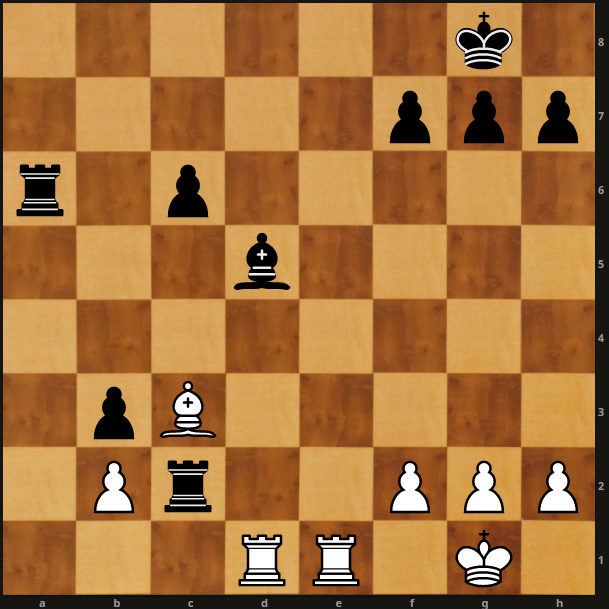 Задача №4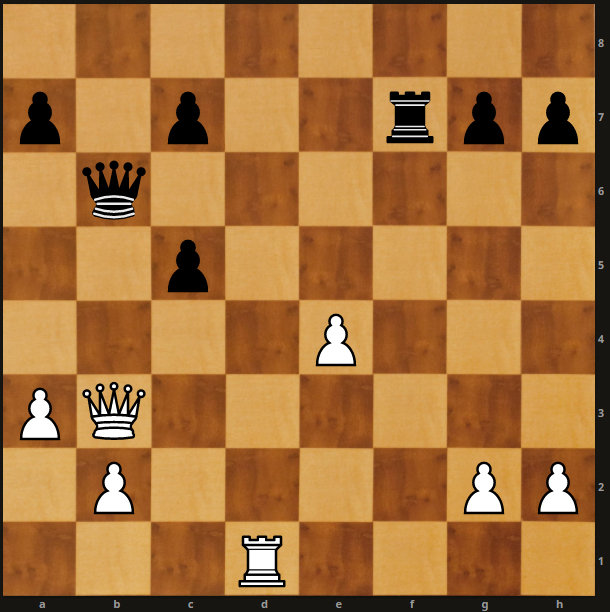 Задача №5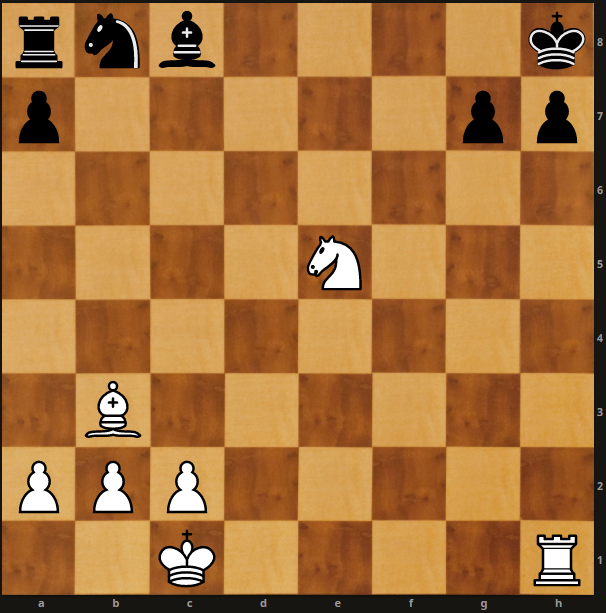 Задача №6